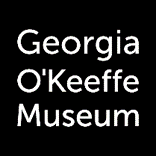 Position Title:	Full Time Visitor Services AssociateDepartment:	Visitor ServicesLocation:	Santa Fe, NMPay Range:	$16.00Hours:		Full-Time, Non-exemptPosition SummaryThe Georgia O'Keeffe Museum is searching for Visitor Services Associates to join our amazing museum team. Our Visitor Services associates are responsible for responding to the needs of visitors, promoting the mission of the Museum, and maintaining an excellent standard of service.  This customer-facing role requires a professional, flexible and positive demeanor.Throughout the day, VSAs answer the phone, greet every visitor who walks through the door, and manage the online reservation system.Responsibilities include but not limited toActively greets guests in a professional and cordial manner, orienting visitors to the Museum Works ticketing and point of sale system and manages daily admissions. Assists with Museum opening and closing proceduresManages general inquiries, processes bookings for Museum sponsored activities, and assists with planning of visit, in person, over the phone, or via email. Sells museum products including memberships, tours, or other offeringsMaintains up-to-date knowledge of Museum, programming and events, membership benefits, and operational changesEnsures a safe and welcoming environment for guests and team members, and responsible for clean and professional work space Special Projects or Additional Duties Willing to cross train and work in other departments when neededComplete special projects or additional duties as assigned, and consistent with the skills, training, level of responsibility and other requirements for this position Background and QualificationsGED or HS diploma, RequiredWorking in a front facing position in tourism, museums, hotels, or other concierge level services, RequiredSkills and AbilitiesSuperior customer service and interpersonal skills with ability to work with a wide variety of constituencies Highly organized and detail orientedAble to work independently and handle multiple prioritiesExcellent written and oral communicationsAbility to work creatively and collaboratively in a team-based environmentExperience with cash handling and proficient computer skillsMicrosoft Office Suite experience required Must be available to work weekends and holidays as required Standing for periods of time outdoors or insideFluency in English required, additional languages preferredBenefitsThis position is eligible for our full benefits package including medical, dental, vision, Life Insurance and Short/Long Term disability, 403b retirement plan with employer match, museum membership, retail store discount, Employee Assistance Program, PTO, Paid Holidays and much more! To be considered, please send your resume to:Jobs@okeeffemuseum.orgThe Georgia O’Keeffe Museum is an equal-opportunity employer and considers all candidates for employment based on such factors as knowledge, education, skill, experience, the ability to perform required activities and availability, and without regard to race, religion, color, sex, sexual orientation, age, ancestry, citizenship, national origin, disability or any other legally protected status.Applicants must be authorized to work in the US for any employer, without needing sponsorship.